RECORDING REQUESTED BY AND  PLEASE RETURN TO:Jose Luis Valdez Clerk of the Napa County Board of Supervisors1195 Third Street, Room 310Napa, California 94559Exempt from recording fees: Gov. Code §27383Exempt from documentary transfer tax:Rev. & Tax Code §11922Assessor’s Parcel #(s): 031-070-006 							   Space above this line for Recorder’s use onlyCERTIFICATE OF ACCEPTANCEOF IRREVOCABLE OFFER OF DEDICATION	PUBLIC ROAD EASEMENTPursuant to California Government Code Section 27281, this is to certify that the interest in real property conveyed by the Irrevocable Offer of Dedication dated September 9, 2018 and recorded on the 11th day of September, 2018, Instrument Number 2018-0017811, Napa County Records from TENCH FAMILY VINEYARDS, LLC, Grantor, to Napa County, a political subdivision of the State of California, Grantee, is hereby accepted by order of the Board of Supervisors on the _____ of ________________, 2018, and Grantee consents to the recordation thereof by its duly authorized officer.NAPA COUNTY, a political subdivision ofthe State of CaliforniaDate: 												 Brad Wagenknecht, Chair
Napa County Board of Supervisors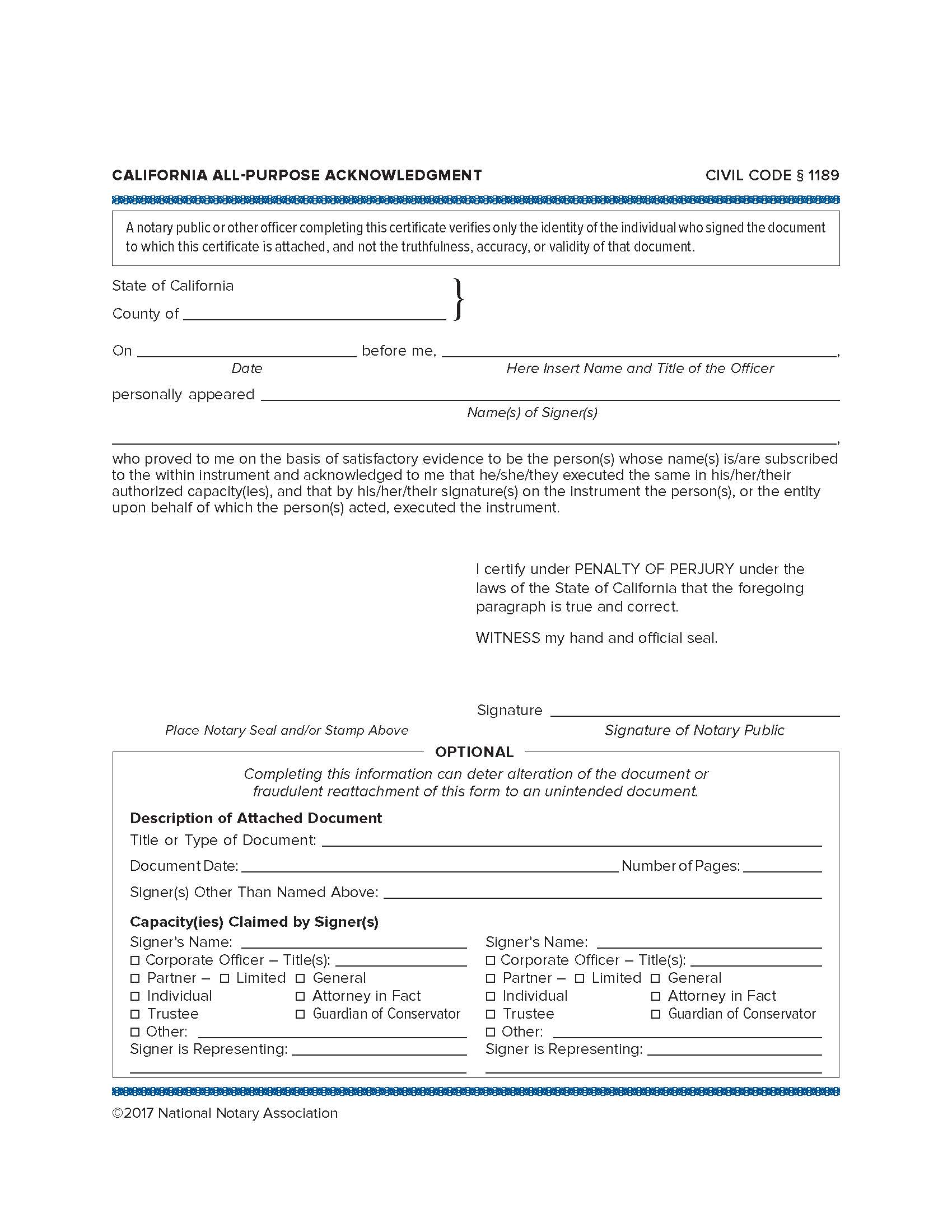 APPROVED AS TO FORMOffice of County CounselBy: 	Thomas S. Capriola		Deputy County CounselDate: 	November 16, 2018	APPROVED BY THE NAPA COUNTYBOARD OF SUPERVISORSDate: 		Processed By: Deputy Clerk of the BoardATTEST: JOSE LUIS VALDEZClerk of the Board of SupervisorsBy:		